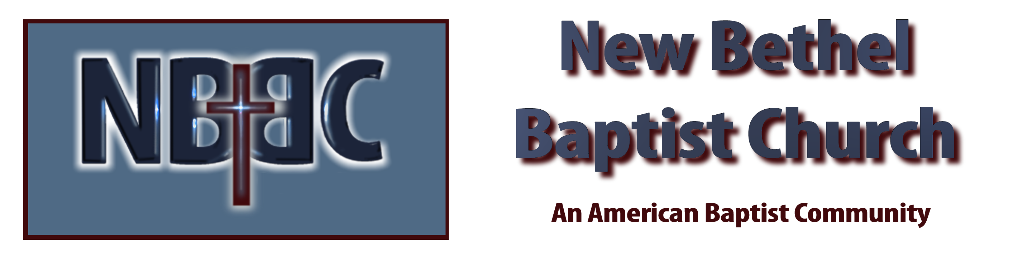 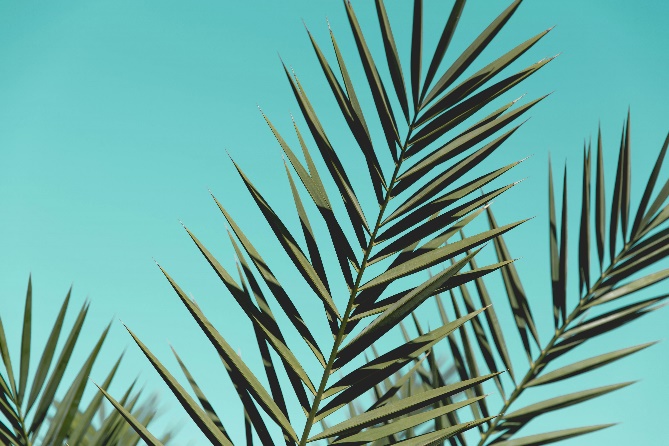 Palm Sunday, March 24th, 2024Welcome & Announcements						         Julianne Thomas.Greeting of the FellowshipPrelude				     						         		  Jaci Greig*Gathering Hymn  	            	      Hosanna						#296*Call to Worship 							           	             Julianne Thomas	One: The conquering hero enters the fallen city.	Many: To the victor belong the spoils.	One: The conquering hero is a stranger to mercy.	Many: The victor’s armies pillage and destroy.	One: Our conquering Hero is different.	Many: He enters the city humbly, wistfully, bringing Good News to the humble, the poor, the oppressed.	One: Our Victor comes bearing in his body the message of God’s deathless love.	Many: Blessed is he who comes in the name of the Lord!Service of Diminishing Lights						                	Invocation & Lord’s Prayer   (We use “sins”)			       	         Julianne ThomasHymn		  		Hosanna, Loud Hosanna					#297Scripture Reading 		       Isaiah 50:4-9a	         	         	         Julianne Thomas	One: Hear what God is saying to the people	Many: Thanks be to God!Worship Prayer				   		 			    Pastor Dianna Cline	Prayer Song			Cares Chorus	Prayer (During the prayer you will have the opportunity to call out concerns and praises)*Hymn	                                     We Will Glorify						#301Mission Moment										  Jaci GreigScripture Reflection	 		  John 12:12-16 	  	    	    Pastor Dianna Cline“So Let Us Wave Our Palms”*Hymn of Response	      		Lamb of God						#302Invitation to Respond								         Julianne ThomasOffertory			  						        		  Jaci Greig *Doxology						       					   *Prayer	                                                  			         Julianne ThomasIf you are seeking bap'sm, to become a member at New Bethel, or would like someone to pray  with you, you are invited to come forward during this hymn.If you are seeking bap'sm, to become a member at New Bethel, or would like someone to pray  with you, you are invited to come forward during this hymn.Benediction 		           					         	    Pastor Dianna ClinePostlude   										        		  Jaci GreigCONTACT INFORMATIONNew Bethel Baptist Church      Website: www.newbethelbapt.org                              8936 Southeastern Avenue       E-mail: newbethelbapt@att.net                     		  	   Indianapolis, IN 46239                 Wi-fi password: NBBC8624381                        317-862-4381 